Provincial Towing Association of Ontario Inc. 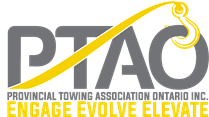 Board of Director’s MeetingAGENDA Meeting Schedule: July 2,  9 am Phone ConferenceAugust 6,  9 am Phone ConferenceSeptember 17 Face to Face Provincial Towing Association MeetingProvincial Towing Association MeetingProvincial Towing Association MeetingProvincial Towing Association MeetingProvincial Towing Association MeetingProvincial Towing Association MeetingProvincial Towing Association MeetingProvincial Towing Association MeetingProvincial Towing Association MeetingCalled By:Mark Graves, PresidentMark Graves, PresidentMark Graves, PresidentScribe:Scribe:Tammy VandenheuvelTammy VandenheuvelTammy VandenheuvelDate:  June 4th, 20209:00 am – 10:30 amDate:  June 4th, 20209:00 am – 10:30 amDate:  June 4th, 20209:00 am – 10:30 amDate:  June 4th, 20209:00 am – 10:30 amActual Start Time: Actual Start Time:          9:08 am         9:08 am         9:08 amDate:  June 4th, 20209:00 am – 10:30 amDate:  June 4th, 20209:00 am – 10:30 amDate:  June 4th, 20209:00 am – 10:30 amDate:  June 4th, 20209:00 am – 10:30 amActual End Time: Actual End Time:         11:14 am        11:14 am        11:14 amPlace:Conference Call Dial In Information: Canada: +1 (647) 497-9391 Access Code: 259-860-869Conference Call Dial In Information: Canada: +1 (647) 497-9391 Access Code: 259-860-869Conference Call Dial In Information: Canada: +1 (647) 497-9391 Access Code: 259-860-869Conference Call Dial In Information: Canada: +1 (647) 497-9391 Access Code: 259-860-869Conference Call Dial In Information: Canada: +1 (647) 497-9391 Access Code: 259-860-869Conference Call Dial In Information: Canada: +1 (647) 497-9391 Access Code: 259-860-869Conference Call Dial In Information: Canada: +1 (647) 497-9391 Access Code: 259-860-869Conference Call Dial In Information: Canada: +1 (647) 497-9391 Access Code: 259-860-869Prereading:Minutes from last months meetingTow Show Committee Meeting MinutesMinutes from last months meetingTow Show Committee Meeting MinutesMinutes from last months meetingTow Show Committee Meeting MinutesMinutes from last months meetingTow Show Committee Meeting MinutesMinutes from last months meetingTow Show Committee Meeting MinutesMinutes from last months meetingTow Show Committee Meeting MinutesMinutes from last months meetingTow Show Committee Meeting MinutesMinutes from last months meetingTow Show Committee Meeting MinutesParticipants:Participants:Participants:Participants:Participants:Participants:Participants:Participants:Participants:NameNamePresent/AbsentRoleRoleNameNameRolePresent/AbsentMark GravesMark GravesPPresidentPresidentDennis RobertsDennis RobertsDirectorPDerek DidoneDerek DidonePVPresidentVPresidentBryce WeberBryce WeberDirectorPTammy VandenheuvelTammy VandenheuvelPSec./ TreasurerSec./ TreasurerAndrew VinkAndrew VinkDirectorPSal FideleSal FidelePDirectorDirectorStephen AshworthStephen AshworthCEOA#TimeItemMin.WhoDescription/Action/Motion19:08 –9:09Roll Call1TammyDirectors Present/Absent Recorded Above29:09 – 9:10Adoption of the Minutes1TammyMotion: Accept the minutes as presented.Mover: DennisSeconder: Mark39:10– 9:55President’s Remarks Board Business45Mark
Overview of PTAO activities & government engagementGaining more traction with licensing. We have the government’s ear and are back talking with them even in light of COVID.Still asking for seed funding to get licensing going and there are a few different funding pockets that John is looking into including Ministry of Labour for worker safety.There has been one Quick Clearance meeting since last board meeting. The RFP writer was at the meeting seeking clarification on priorities and sequences. There has been an agreement to adopt the PTAO presented definition of a tow truck.Discussions about Quick Clearance encompassing both light and heavy vehicles and that if you sublet, the Ministry deals with you if there is a problem, not the sub contractor.Theresa from CAA has now taken over the seat on the Task Force-she sees value in being there in person rather than sending another staff member. She has expressed interest in scheduling a conference call with Mark on a weekly basis.News article’s and media communication & Fair Towing updatesGloria Mann from Canadian Auto Recyclers is looking to start a new magazine “Canadian Towing Professionals” and is interested in pursing a relationship with the Association for articles. Mark is going to reach out to her to see what that might look like.There are lots of interesting articles coming out and more on the way that are helping to support provincial licensing system.PTAO Setting Priorities and Organizational Sustainability   Theresa from CAA would like to work with us to develop standards, procedures and work practices for towing during COVID-19.Motion: To move forward with joint task force with CAA to create COVID-19 best practice standards for the towing industry.Mover: TammySeconder: Sal49:55–10:18Tow Show23DennisSalTammyAndrewReview of Virtual Tow Show FindingsThrough the committee’s research, two providers stuck out. HexaFair and GoExhibit. Both were priced in the same area with HexaFair offering a bit more refined look and data collection. Unfortunately, HexaFair needed more time out to create the show than GoExhibit did.Price is $599 US for them to upload and create the show and it looks like we can do this at the max within two months.Recommended Approach    The committee is recommending that we go ahead with a virtual show to engage both the towing industry and the vendors. This will mean that all board members must participate in convincing vendors to be part of our virtual show.AGM Rescheduling    After much discussion, it was agreed upon that the AGM will be rescheduled until later in the Fall due to COVID restrictions. The board agrees that the AGM should be held in person as the logistics with doing it virtually may be difficult. We will continue to monitor the COVID situation each meeting.Tammy will contact Laird Designs to create a new ad for Tow Canada that reflects the new venture.Tammy will send out the new information to our vendors for the virtual tow show.Motion: To move forward with promoting the virtual tow show.Mover: Dennis   Seconder: Sal510:18–11:12In CameraOut of Camera51BODMotion: To go in cameraMover: MarkSeconder: BryceMotion: To go out of in cameraMover: BryceSeconder: MarkMotion: To work with W5 on their investigation.Mover: BryceSeconder: DennisMotion: To accept Stephen’s offer of wage reduction of $1500.00 per month for 40 hours of work each month.Mover: BryceSeconder: Dennis711:12 – 11:13Website1MarkMark’s son Noah has begun to work on updating our website.811:13–11:14Adjournment1BODNext Meeting: Phone Conference, Date: July 2nd, 2020   9am Conference CallMotion: To adjourn meeting.Mover:  TammySeconder: Bryce		